Proposed Bi-County Parkway/Outer Beltway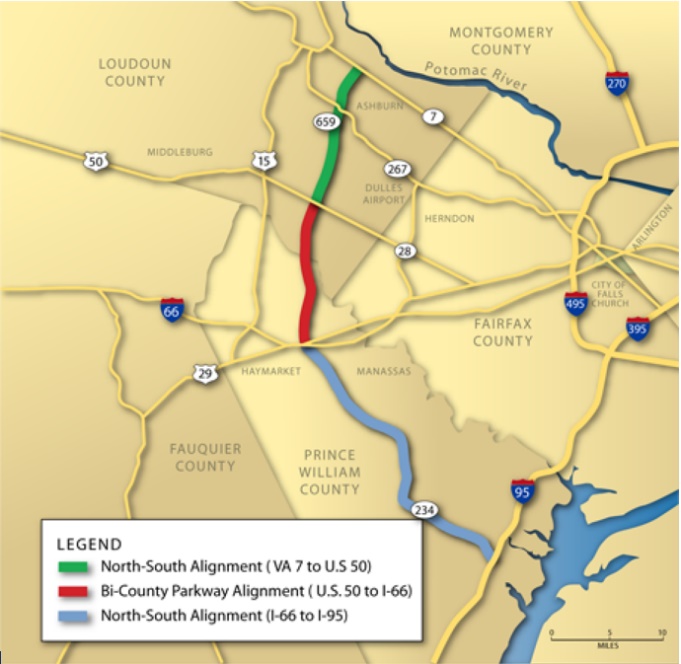 